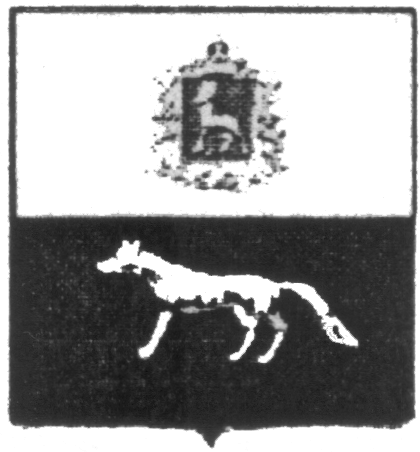 П О С Т А Н О В Л Е Н И Е       от 18.07.2019 г. № 29О внесении изменений в Приложение к постановлению администрации сельского поселения Липовка муниципального района Сергиевский № 58 от 29.12.2018г. «Об утверждении муниципальной программы «Совершенствование муниципального управления  сельского поселения Липовка муниципального района Сергиевский» на 2019-2021гг.В соответствии с Федеральным законом от 06.10.2003 № 131-ФЗ «Об общих принципах организации местного самоуправления в Российской Федерации» и Уставом сельского поселения Липовка, в целях уточнения объемов финансирования проводимых программных мероприятий, Администрация сельского поселения Липовка муниципального района Сергиевский  ПОСТАНОВЛЯЕТ:        1.Внести изменения в Приложение к постановлению Администрации сельского поселения Липовка муниципального района Сергиевский № 58 от 29.12.2018г. «Об утверждении муниципальной программы «Совершенствование муниципального управления  сельского поселения Липовка муниципального района Сергиевский» на 2019-2021гг. (далее - Программа) следующего содержания:        1.1.В Паспорте Программы позицию «Объемы и источники финансирования Программы» изложить в следующей редакции:         Общий объем финансирования Программы составляет 4001,53280  тыс. руб.,  в том числе:- за счет средств местного бюджета – 3178,84353 тыс.рублей:2019 год – 1699,36195 тыс. руб.;2020 год –739,74079 тыс. руб.;2021 год – 739,74079 тыс. руб.  - за счет средств федерального бюджета – 82,30000 тыс.рублей:2019 год – 82,30000 тыс. руб.;2020 год - 0,00 тыс. руб.;2021 год - 0,00 тыс. руб.- за счет средств областного бюджета – 718,32575 тыс. рублей:2019 год – 718,32575 тыс. руб.,2020 год – 0,00 тыс. руб.,2021 год – 0,00 тыс. руб.- за счет внебюджетных средств – 22,06352 тыс. рублей:2019 год – 22,06352 тыс. руб.,2020 год – 0,00 тыс. руб.,2021 год – 0,00 тыс. руб.       1.2.Раздел  Программы в разделе 4 позицию «Ресурсное обеспечение реализации Программы» изложить в следующей редакции:       2.Опубликовать настоящее Постановление в газете «Сергиевский вестник».       3.Настоящее Постановление вступает в силу со дня его официального опубликования.И.о.Главы сельского поселения Липовка муниципального района Сергиевский                                     Михайлова В.П.№ п/пНаименование мероприятияГоды реализацииГоды реализацииГоды реализации№ п/пНаименование мероприятия2019 г. в тыс. руб.2020 г. в тыс.руб.2021 г. в тыс.руб.1Функционирование высшего должностного лица муниципального образования609,73051338,79446338,794462Функционирование местных администраций1537,04084396,94633396,946333Укрепление материально-технической базы администрации0,000,000,004Создание условий для развития малого и среднего предпринимательства*4,059610,000,005Осуществление полномочий по определению поставщиков(подрядчиков, исполнителей) для муниципальных нужд, в том числе размещение в единой информационной системе (ЕИС) план -закупок и внесенных в него изменений, размещение в ЕИС план –графика и внесенных в него изменений, а также размещение в ЕИС сведений и отчетов, предусмотренных Федеральным законом от 05.04.2013г. №44-ФЗ «О контрактной системе в сфере закупок товаров, работ, услуг для обеспечения государственных и муниципальных нужд»*3,302790,000,006Осуществление полномочий по принятию правовых актов по отдельным вопросам в рамках переданных полномочий*10,925390,000,007Составление проекта бюджета поселения, исполнения бюджета поселения, осуществление контроля за его исполнением, составление отчета об исполнении бюджета поселения*57,228260,000,008Осуществление внешнего муниципального контроля*2,895070,000,009Информационное обеспечение населения сельского поселения150,300000,000,0010Присвоение адресов объектам адресации, изменение, аннулирование адресов, присвоение наименований элементам улично-дорожной сети местного значения поселения, наименований элементам планировочной структуры в границах поселения, изменение, аннулирование таких наименований, размещение информации в государственном адресном реестре*21,850770,000,0011Подготовка проекта генерального плана поселения, проекта правил землепользования и застройки поселения самостоятельно, либо на основании муниципального контракта, заключенного по итогам размещения заказа в соответствии с законодательством Российской Федерации*18,208990,000,0012Подготовка проектов планировки территории, проектов межевания территории самостоятельно либо на основании муниципального контракта, заключенного по итогам размещения муниципального заказа в соответствии с законодательством Российской Федерации (за исключением принятых нормативных правовых актов по указанным вопросам); проверка проектов планировки территории и проектов межевания территории на соответствии требованиям Градостроительного кодекса Российской Федерации*18,208990,000,0013Первичный воинский учет82,300000,000,0014Госпошлина0,000,000,0015Обслуживание муниципального долга6,000004,000004,00000За счет средств местного бюджета1699,36195739,74079739,74079За счет средств федерального бюджета82,300000,000,00За счет средств областного бюджета 718,325750,000,00За счет внебюджетных средств22,063520,000,00ВСЕГО:2522,05122739,74079739,74079